 Ксенофонтов Руслан БорисовичучительМБОУ «Нюрбинский технический лицей им. А. Н. Чусовского» г. Нюрба. Нюрбинский районИСПОЛЬЗОВАНИЕ ПЕРСОНАЛЬНОГО САЙТА КАК СРЕДСТВА ДИСТАНЦИОННОГО ОБУЧЕНИЯАннотация: статья посвящена  созданию  образовательного персонального сайта учителя для  проведения  дистанционного учебного процесса. Автор приходит к выводу, что персональный  сайт учителя надо в дальнейшем интегрировать с Сlassroom , Zoom, Moodle, которое позволит создать полноценную систему для дистанционного обучения.Annotation: the article is devoted to the creation of an educational personal website for a teacher for conducting a distance learning process. The author comes to the conclusion that the teacher's personal website should be further integrated with Classroom, Zoom, Moodle, which will create a full-fledged system for distance learning.Ключевые слова: сайт, дистанционное обучение, пандемия, коннектом, информатикаKeywords: website, distance learning, pandemic, connectome, informaticsЭкстренный перенос обучения в дистанционный формат в условиях пандемии имеет существенные отличия от правильно спланированного онлайн-обучения на основе массовых открытых онлайн-курсов (МООК). Образовательные организации, вынужденные работать со учащимися дистанционно в целях снижения рисков распространения коронавируса, должны осознавать эту разницу при оценке эффективности так называемого "онлайн-обучения" с применением дистанционных образовательных технологий (ДОТ).В условиях угрозы распространения коронавирусной инфекции большинство школ нашего района по рекомендации Министерства науки и высшего образования РФ приняли решение о переходе на дистанционное обучение. В связи с этим все  занятия были перенесены в онлайн-среду.Преподаватели вынуждены были организовывать учебный процесс посредством дистанционных технологий обучения на основе различных способов доставки электронного контента и доступных инструментов коммуникации обучающихся и преподавателей в электронной информационно-образовательной среде (ЭИОС). Такой резкий переход на "дистанционку" – мера вынужденная и экстренная, не все ученики и учителя были готовы к этой кардинальной перестройке учебного процесса исходя из объективно разного уровня развитости информационной инфраструктуры, обеспеченности дисциплин электронными образовательными ресурсами и готовности  к использованию цифровых платформ и сервисов в образовательном процессе.Как показал опрос среди учителей Республики Саха (Якутия):Выявлены проблемы с которыми встречаются учителя:Не адаптированные для школьников цифровые платформыНагрузка на учителейНе хватает контроля урокаТехнические неполадки оборудованияНехватка времени урокаПлохая связь Какие платформы (программы, приложения, сайты) вы используете для дистанционного урока?Экстренный перевод учащихся в IV четверти  2019 – 2020  учебного года  без предварительных организационных мероприятий  вынудило создать учебныеобразовательные сайты для школьников.  Важным направлением работы с сайтом для меня стал опыт проведения дистанционных уроков информатики во время карантина и проведение дополнительных консультаций по подготовке к ОГЭ/ЕГЭ по информатике;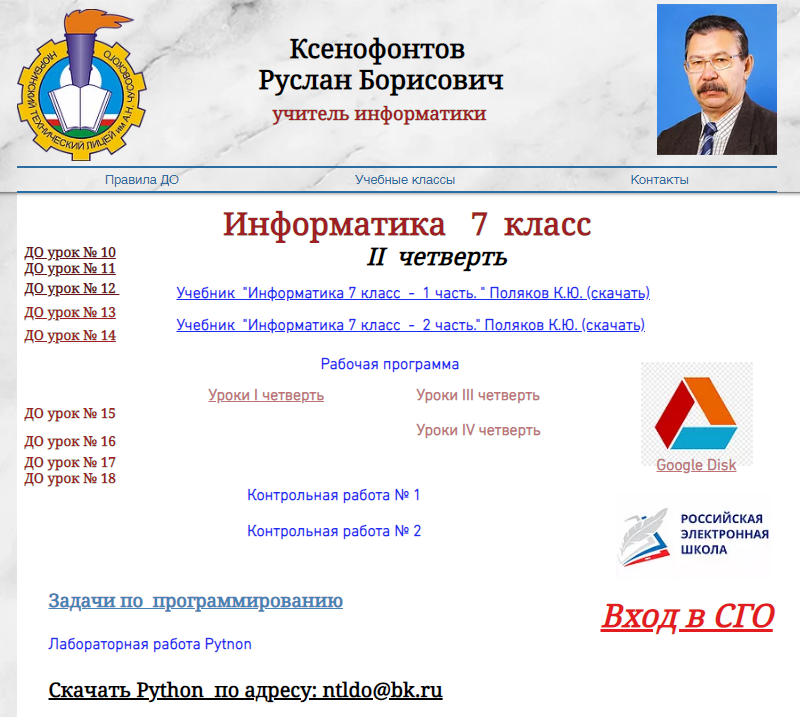 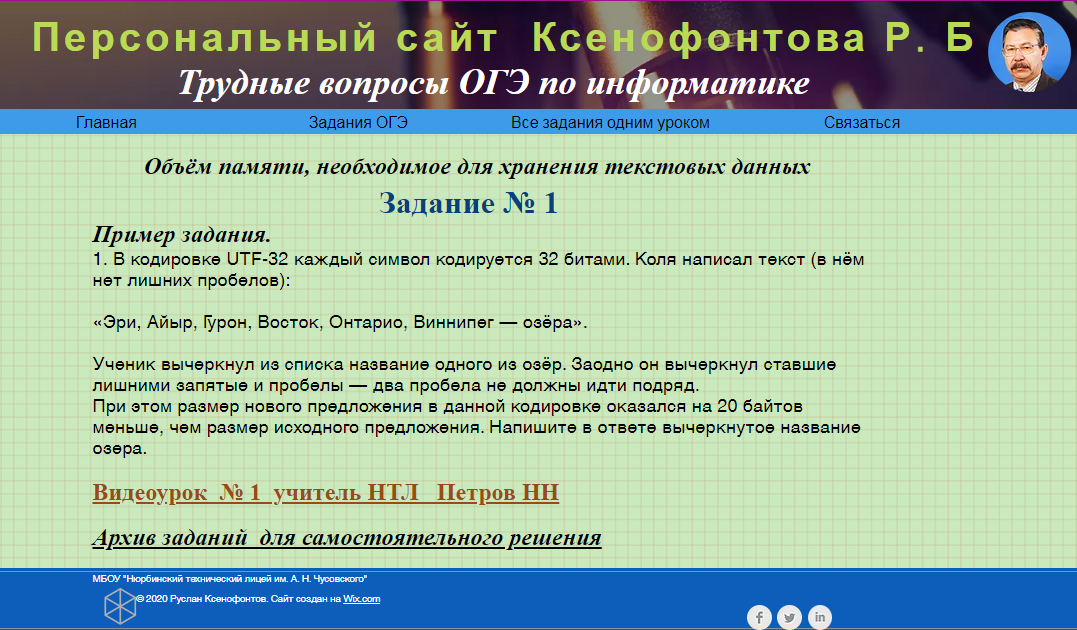 На  сайт загружается материал для изучения: текстовые документы, мультимедийные презентации, аудио- и видеофайлы, иллюстрации. Но дистанционное обучение – это не только получение материала учащимися, необходима и обратная связь, отслеживание и оценивание результатов работы учеников. Контроль может быть осуществлён с помощью возможностей Гугл Класса   https://classroom.google.com/h/.Ученик, естественно, проходя  дома, пользуется учебником, а значит, закрепляет материал. Также сайт даёт возможность осуществлять дополнительную подготовку к ОГЭ/ЕГЭ. В итоге:Использование сайта в работе учителя повышает эффективность процесса обучения, позволяет вывести процесс взаимодействия учителей и учеников на новый уровень, освоить новые формы урока.Создание условий для реализации новых видов учебной деятельности учащихся. Возможности сайта позволяют разнообразить учебную деятельность в сети Интернет.Сказанное на обычном уроке забывается, кем-то может быть не услышано совсем; чтобы вернуться к материалу урока, нужно найти информацию в учебнике, но на уроке она может быть дана в ином виде, с привлечением дополнительного материала. Здесь работа на уроке остается в сети, к уроку можно вернуться, перечитать, обдумать, вспомнить.Ученик сам выбирает время, место работы, имеет возможность не торопиться, привлечь дополнительный материал по теме.Участвовать в дистанционных уроках могут и ученики других школ, (всё это можно отслеживать на сайте). В традиционной форме это встречается редко. Для использования сайта нужно только подключение к Интернету.Также с помощью сайта возможна дифференцированная работа с одарёнными и слабоуспевающими учащимися.Тем не менее, при всех плюсах использования сайта при дистанционном обучении есть и не мало проблем с которыми приходиться сталкиваться учителю.Необходимость в персональном компьютере и доступе в Интернет. Необходимость постоянного доступа к источникам информации.Нужна хорошая техническая оснащенность, но не все желающие учиться имеют компьютер и выход в Интернет, нужна техническая готовность к использованию средств дистанционного обучения.Недостаточная компьютерная грамотность, отсутствие опыта дистанционного обучения.Заключение.Использования различных источников для дистанционного обучения является проблемным, т.к. ученику, родителю и учителю приходится постоянно менять ресурс для того или иного рода деятельности, задания и лекции на одном ресурсе, тесты на другом ресурсе, анализ тестов и практических работ на третьем, это очень не удобно. Реализовать в полной мере дистанционное обучение на сайте невозможно. Поэтому в настоящий период времени мною изучается систему управления коннектом для  дистанционного обучения  Сlassroom , Zoom, Moodle, которое позволит в дальнейшем интегрировать на персональный  сайт учителя полноценную систему для дистанционного обучения.  В последнее время много внимания уделяется вопросам внедрения мобильного обучения в образовательную среду. Мобильные устройства как средства обучения доступны большинству обучающихся в нашей стране, но процесс интеграции этих средств связи в учебный процесс идет не так активно.         В этом году мной была предпринята попытка  компилировать  свои сайты в  Android - приложенияСписок литературы:Полат Е.С,Моисеева М.В., Петров А.Е. Педагогические технологии дистанционного обучения /Под ред. Е.С.Полат. — М., "Академия", 2006.Савельев А.Я. Педагогические технологии / А.Я. Савельев // ВО в России. - 1990.- № 2.Хуторской А. Дистанционное обучение и его технологии // Компьютерра. – 2002. - №36. – С.26-30.Zoom87,5%Discord12,5%Skype15%WhatsApp57,5%Другое20%